GOBIERNO MUNICIPAL DE PUERTO VALLARTA2021-2024PROGRAMA PRESUPUESTARIO2023-2024SECRETARIA PARTICULAR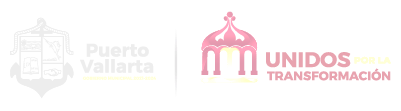 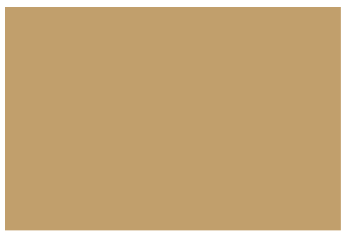 INDICEPAG.PRESENTACIÓN……………………………………………………………………………………………..    3MARCO JURÍDICO……………………………………………………………………………………………   3DIAGNOSTICO GENERAL………………………………………………………………………………..    4Misión…………………………………………………………………………………………………….      4Visión…………………………………………………………………………………………………….       4Organigrama……………………………………………………………………………………………      5 OBJETIVO GENERAL DEL PROGRAMA……………………………………………………………        5DESARROLLO DEL PROGRAMA………………………………………………………………………      6-7CALENDARIZACIÓN………………………………………………………………………………………        6-7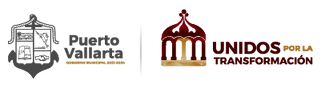 PresentaciónEl Programa presupuestario, es un instrumento de interés y propósito de este H. Ayuntamiento, el contar con herramientas suficientes y eficaces que permitan atender las necesidades de acuerdo a las funciones de la Administración Pública y de este modo impulsar y mantener el desarrollo administrativo municipal. El presente documento de planeación será un fortalecimiento institucional acorde a las metas de desarrollo previstas en nuestro plan municipal de desarrollo y gobernanza 2021- 2024, para una buena organización de todas las direcciones, departamentos y áreas de la administración municipal, para que de esta forma se logre mejorar el desempeño de las áreas de trabajo y los servicios ofrecidos a los ciudadanos sean de mejor calidad.Es por tal motivo que esta Dirección por medio de este instrumento coordinaremos acciones encaminadas a lograr cumplir con las metas propuestas en los programas llevados acabo de acuerdo al Despacho de Presidencia.Marco Jurídico CONSTITUCIÓN POLÍTICA DE LOS ESTADOS UNIDOS MEXICANOS. Artículo 115.LEY DE PLANEACIÓN PARTICIPATIVA PARA EL ESTADO DE JALISCO Y SUS MUNICIPIOS. Artículo 12 fracción II, art. 17 y el Artículo 88 fracción II.LEY DEL GOBIERNO Y LA ADMINISTRACIÓN PÚBLICA MUNICIPAL DEL ESTADO DE JALISCO. Artículo 37 fracción II.LEY DE TRANSPARENCIA Y ACCESO A LA INFORMACIÓN PÚBLICA DEL ESTADO DE JALISCO Y SUS MUNICIPIOS. Artículo 8 fracción IV.REGLAMENTO ORGÁNICO DEL GOBIERNO Y LA ADMINISTRACIÓN PÚBLICA DEL MUNICIPIO DE PUERTO. Artículos 88y 90.DIAGNOSTICO GENERALLa secretaria particular como área de apoyo del Presidente Municipal, es la encargada de brindar atención al ciudadano en sus diversas necesidades y requerimientos  por problemáticas referentes a los servicios públicos vialidades, espacios públicos, recolección de basura, seguridad pública, entre otras. En la actualidad se reciben alrededor de 40 personas al día, sin contar las llamadas que se reciben por las mismas necesidades.En el manejo correspondiente a la agenda del Presidente Municipal, la premisa radica en su asistencia a los eventos de mayor relevancia y plusvalía para nuestro municipio, sin embargo cuando por alguna causa no pudiera asistir, siempre se busca la alternativa de que el evento se represente con un regidor constitucional o un funcionario de primer nivel.Ahora bien, en lo que respecta al manejo de los temas con autoridades y solicitudes de las mismas, se trata de otorgar un seguimiento conforme a Derecho, toda vez que pueden llegar a ser requerimientos por autoridades judiciales o asuntos jurídicos de relevancia para al municipio, que al no cumplimentarse desencadenan consecuencias jurídicas como multas, sanciones y/o amonestaciones repercutibles para el Presidente Municipal y por ende a los intereses de los Vallartenses.Actualmente se cuenta con personal capacitado para el buen desempeño de todas las actividades en esta secretaría particular, buscando siempre la excelencia en el servicio prestado, la amabilidad y sobre todo la empatía hacía con el ciudadano.MisiónSer una dependencia que refleje un gobierno cercano a los ciudadanos, de diálogo con todos los sectores del municipio, con el fin de alcanzar metas realizables en beneficio de la población y la para la consolidación de un gobierno de resultados.VisiónGarantizar un gobierno eficiente y cercano a los ciudadanos del municipio, coadyuvar para que a través de las acciones de gobierno se logre el desarrollo y el mejoramiento de las condiciones de vida de los Vallartenses.Organigrama del Despacho de PresidenciaOBJETIVO GENERAL DEL PROGRAMASer un área que asista al Presidente Municipal en la orientación  y canalización a la ciudadanía a las instancias que correspondan de acuerdo al asunto o problemática  planteada y sobre todo optimizar la atención que se brinda a los habitantes del municipio.__________________________________                                     ______________________________________                                             ___________________________________________ Vo.Bo.  de la Dependencia Responsable                                        Vo.Bo.  Enlace responsable del programa                                                       Vo.Bo. de la Dirección de Desarrollo InstitucionalNombre/Firma                                                                                    Nombre/Firma                                                                                                      Nombre/FirmaINFORMACION GENERALINFORMACION GENERALINFORMACION GENERALINFORMACION GENERALINFORMACION GENERALINFORMACION GENERALINFORMACION GENERALUNIDAD ADMINISTRATIVA RESPONSABLE     Despacho de Presidencia/ Secretaría ParticularUNIDAD ADMINISTRATIVA RESPONSABLE     Despacho de Presidencia/ Secretaría ParticularUNIDAD ADMINISTRATIVA RESPONSABLE     Despacho de Presidencia/ Secretaría ParticularUNIDAD ADMINISTRATIVA RESPONSABLE     Despacho de Presidencia/ Secretaría ParticularUNIDAD ADMINISTRATIVA RESPONSABLE     Despacho de Presidencia/ Secretaría ParticularUNIDAD ADMINISTRATIVA RESPONSABLE     Despacho de Presidencia/ Secretaría Particular Eje Rector:  Eje 5. Gobierno Efectivo e Integridad PúblicaObjetivo Estratégico: Garantizar un gobierno abierto y transparente, basado en resultados de desarrollo, que combata la corrupción, consolide la confianza y participación de la sociedad.Objetivo Estratégico: Garantizar un gobierno abierto y transparente, basado en resultados de desarrollo, que combata la corrupción, consolide la confianza y participación de la sociedad.Objetivo Estratégico: Garantizar un gobierno abierto y transparente, basado en resultados de desarrollo, que combata la corrupción, consolide la confianza y participación de la sociedad.Objetivo Estratégico: Garantizar un gobierno abierto y transparente, basado en resultados de desarrollo, que combata la corrupción, consolide la confianza y participación de la sociedad.Objetivo Estratégico: Garantizar un gobierno abierto y transparente, basado en resultados de desarrollo, que combata la corrupción, consolide la confianza y participación de la sociedad.Objetivo Estratégico: Garantizar un gobierno abierto y transparente, basado en resultados de desarrollo, que combata la corrupción, consolide la confianza y participación de la sociedad.Objetivo Estratégico: Garantizar un gobierno abierto y transparente, basado en resultados de desarrollo, que combata la corrupción, consolide la confianza y participación de la sociedad.Nombre del Programa Presupuestario   Gestiones de GobiernoNombre del Programa Presupuestario   Gestiones de GobiernoNombre del Programa Presupuestario   Gestiones de GobiernoNombre del Programa Presupuestario   Gestiones de GobiernoNombre del Programa Presupuestario   Gestiones de GobiernoNombre del Programa Presupuestario   Gestiones de GobiernoNombre del Programa Presupuestario   Gestiones de GobiernoPropósito.   Los habitantes y visitantes de Puerto Vallarta reciben atención eficiente y eficaz en sus peticiones procedentes con asiduidad de parte del Despacho del Presidente Municipal.Propósito.   Los habitantes y visitantes de Puerto Vallarta reciben atención eficiente y eficaz en sus peticiones procedentes con asiduidad de parte del Despacho del Presidente Municipal.Propósito.   Los habitantes y visitantes de Puerto Vallarta reciben atención eficiente y eficaz en sus peticiones procedentes con asiduidad de parte del Despacho del Presidente Municipal.Propósito.   Los habitantes y visitantes de Puerto Vallarta reciben atención eficiente y eficaz en sus peticiones procedentes con asiduidad de parte del Despacho del Presidente Municipal.Propósito.   Los habitantes y visitantes de Puerto Vallarta reciben atención eficiente y eficaz en sus peticiones procedentes con asiduidad de parte del Despacho del Presidente Municipal.Propósito.   Los habitantes y visitantes de Puerto Vallarta reciben atención eficiente y eficaz en sus peticiones procedentes con asiduidad de parte del Despacho del Presidente Municipal.Propósito.   Los habitantes y visitantes de Puerto Vallarta reciben atención eficiente y eficaz en sus peticiones procedentes con asiduidad de parte del Despacho del Presidente Municipal.                                      DESGLOSE DE PROGRAMAS:                                      DESGLOSE DE PROGRAMAS:                                      DESGLOSE DE PROGRAMAS:                                      DESGLOSE DE PROGRAMAS:                                      DESGLOSE DE PROGRAMAS:PRESUPUESTONo.componenteIndicadorUnidad de MedidaMetaMonto AprobadoComentarios1N/ACalificación del desempeño de la Administración Públicaporcentaje50%328,298.00 La cantidad total asignada, no es para cumplir el objetivo, solo algunas partidas.CALENDARIZACIÓN DE EJECUCION DE ACTIVIDADESCALENDARIZACIÓN DE EJECUCION DE ACTIVIDADESCALENDARIZACIÓN DE EJECUCION DE ACTIVIDADESCALENDARIZACIÓN DE EJECUCION DE ACTIVIDADESCALENDARIZACIÓN DE EJECUCION DE ACTIVIDADESCALENDARIZACIÓN DE EJECUCION DE ACTIVIDADESCALENDARIZACIÓN DE EJECUCION DE ACTIVIDADESCALENDARIZACIÓN DE EJECUCION DE ACTIVIDADESCALENDARIZACIÓN DE EJECUCION DE ACTIVIDADESCALENDARIZACIÓN DE EJECUCION DE ACTIVIDADESCALENDARIZACIÓN DE EJECUCION DE ACTIVIDADESCALENDARIZACIÓN DE EJECUCION DE ACTIVIDADESCALENDARIZACIÓN DE EJECUCION DE ACTIVIDADESCALENDARIZACIÓN DE EJECUCION DE ACTIVIDADESCALENDARIZACIÓN DE EJECUCION DE ACTIVIDADESCALENDARIZACIÓN DE EJECUCION DE ACTIVIDADESCALENDARIZACIÓN DE EJECUCION DE ACTIVIDADESCALENDARIZACIÓN DE EJECUCION DE ACTIVIDADESPropósito: Los habitantes y visitantes de Puerto Vallarta reciben atención eficiente y eficaz en sus peticiones procedentes con asiduidad de parte del Despacho del Presidente Municipal.Propósito: Los habitantes y visitantes de Puerto Vallarta reciben atención eficiente y eficaz en sus peticiones procedentes con asiduidad de parte del Despacho del Presidente Municipal.Propósito: Los habitantes y visitantes de Puerto Vallarta reciben atención eficiente y eficaz en sus peticiones procedentes con asiduidad de parte del Despacho del Presidente Municipal.Propósito: Los habitantes y visitantes de Puerto Vallarta reciben atención eficiente y eficaz en sus peticiones procedentes con asiduidad de parte del Despacho del Presidente Municipal.Propósito: Los habitantes y visitantes de Puerto Vallarta reciben atención eficiente y eficaz en sus peticiones procedentes con asiduidad de parte del Despacho del Presidente Municipal.Propósito: Los habitantes y visitantes de Puerto Vallarta reciben atención eficiente y eficaz en sus peticiones procedentes con asiduidad de parte del Despacho del Presidente Municipal.Propósito: Los habitantes y visitantes de Puerto Vallarta reciben atención eficiente y eficaz en sus peticiones procedentes con asiduidad de parte del Despacho del Presidente Municipal.Propósito: Los habitantes y visitantes de Puerto Vallarta reciben atención eficiente y eficaz en sus peticiones procedentes con asiduidad de parte del Despacho del Presidente Municipal.Propósito: Los habitantes y visitantes de Puerto Vallarta reciben atención eficiente y eficaz en sus peticiones procedentes con asiduidad de parte del Despacho del Presidente Municipal.Propósito: Los habitantes y visitantes de Puerto Vallarta reciben atención eficiente y eficaz en sus peticiones procedentes con asiduidad de parte del Despacho del Presidente Municipal.Propósito: Los habitantes y visitantes de Puerto Vallarta reciben atención eficiente y eficaz en sus peticiones procedentes con asiduidad de parte del Despacho del Presidente Municipal.Propósito: Los habitantes y visitantes de Puerto Vallarta reciben atención eficiente y eficaz en sus peticiones procedentes con asiduidad de parte del Despacho del Presidente Municipal.Propósito: Los habitantes y visitantes de Puerto Vallarta reciben atención eficiente y eficaz en sus peticiones procedentes con asiduidad de parte del Despacho del Presidente Municipal.Propósito: Los habitantes y visitantes de Puerto Vallarta reciben atención eficiente y eficaz en sus peticiones procedentes con asiduidad de parte del Despacho del Presidente Municipal.SEMAFORIZACIÓNSEMAFORIZACIÓNSEMAFORIZACIÓNAutoridad responsableActividadesProgramadasEneFebMarAbrMayJunJulAgoSeptOctNovDicVerdeAmarilloRojoRecepción de peticiones ciudadanas100%xxxxxxxxxxxxAuxiliares y Asistentes AdministrativosAtención al Ciudadano100%xxxxxxxxxxxxTodosRecepción de requerimientos de autoridades de los distintos niveles de gobierno.100%xxxxxxxxxxxxAuxiliares y Asistentes AdministrativosRecepción de Invitaciones a diversos eventos100%xxxxxxxxxxxxAuxiliares y Asistentes AdministrativosRecepción de Quejas de la Comisión Estatal de Derechos Humanos100%xxxxxxxxxxxxAbogadoDerivación de peticiones ciudadanas100%xxxxxxxxxxxxSecretaria ParticularDerivación de requerimientos de autoridades de los distintos niveles de gobierno100%xxxxxxxxxxxxSecretaria ParticularDerivación de Invitaciones a diversos eventos100%xxxxxxxxxxxxSecretaria ParticularSeguimiento a Comisiones Edilicias del Alcalde100%xxxxxxxxxxxxAbogadosSeguimiento a requerimientos de autoridades de los distintos niveles100%xxxxxxxxxxxxAbogadosSeguimiento y Contestación en materia de Transparencia (Información fundamental y solicitudes de información)100%xxxxxxxxxxxxAbogadosSeguimiento a Quejas de Derechos Humanos100%xxxxxxxxxxxxAbogadosSeguimiento a trámites administrativos derivados de las actividades cotidianas del Presidente Municipal100%xxxxxxxxxxxxAsistente AdministrativoEntrega de documentos y mensajería a las diversas áreas100%xxxxxxxxxxxxMensajero